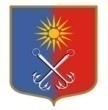 ОТРАДНЕНСКОЕ ГОРОДСКОЕ ПОСЕЛЕНИЕ КИРОВСКОГО МУНИЦИПАЛЬНОГО РАЙОНА ЛЕНИНГРАДСКОЙ ОБЛАСТИСОВЕТ ДЕПУТАТОВТРЕТЬЕГО СОЗЫВАРЕШЕНИЕ от «24» апреля 2019 года №21О присвоении звания «Почетный житель города Отрадное» 	На основании Положения «О присвоении звания  «Почетный житель города Отрадное», утвержденного советом депутатов Отрадненского городского поселения Кировского района Ленинградской области от 20 апреля 2016 года №28 совет депутатов решил:За многолетнюю плодотворную работу, высокий профессионализм, личностный вклад в эстетическое образование и воспитание подрастающего поколения города Отрадное присвоить звание «Почетный житель города Отрадное»: Дараган Светлане Васильевне – преподавателю класса домры муниципального бюджетного учреждения дополнительного образования «Отрадненская детская школа искусств»Глава муниципального образования                                           И.В.ВалышковаРазослано: совет депутатов, администрация, прокуратура, СМИ, сайт  www.оtradnoe-na-neve.ru, ГУ ЛО «Государственный институт регионального законодательстваЗам. главы администрации по общим вопросам:                            Лубинецкая И.Н.Главный специалист-бухгалтер:                                                            Замилова С.И.                       